Op donderdag 24 november2016 ging de groep van meester Hans / juffrouw Ria ter afsluiting van het project VERVOER met de trein op excursie naar het                          “openbaar vervoer museum” in Doetinchem.( Alle kinderen hebben hun belevenissen individueel op papier gezet en samen zijn ze tot het volgende excursieverslag gekomen: )                        Een leerzame en gezellige dag.Toen we op school kwamen gingen we eerst rekenen. – ZoëToen kwamen de ouders ons ophalen met de auto. – Max We reden daarna naar het station in Zevenaar. – NickyToen we aankwamen moesten de twee ouders terug om de anderen op te halen. – Dion Ik heb samen met Joyce, Charissa, Naomi en meester Dean op school gewacht tot de moeders van Naomi en Joyce terugkwamen. – EmmaIk ging met Charissa in de auto van mijn moeder. – JoyceOp het station moesten we wachten en daarna inchecken. – MarleyWe stapten in de trein en moesten een plaatsje zoeken. – Naomi In Doetinchem moesten we lopen naar het museum. – GiovanniIn het museum kregen we eerst iets te drinken. – SamanthaWe maakten kennis met de mensen van het museum: Berry en Freddy. – CharissaDaarna moesten we een speurtocht doen door het museum. – FleurEr reed een grote mooie ICE modeltrein rond in het museum. – Bradley Toen het pauze was mochten we even naar buiten. – JaylinnWe gingen daarna een filmpje van het Klokhuis kijken over treinen. – HesselDaarna mochten we even vrij rondlopen in het museum. – NoaToen was het weer tijd om met de trein terug naar Zevenaar te gaan. – Lotte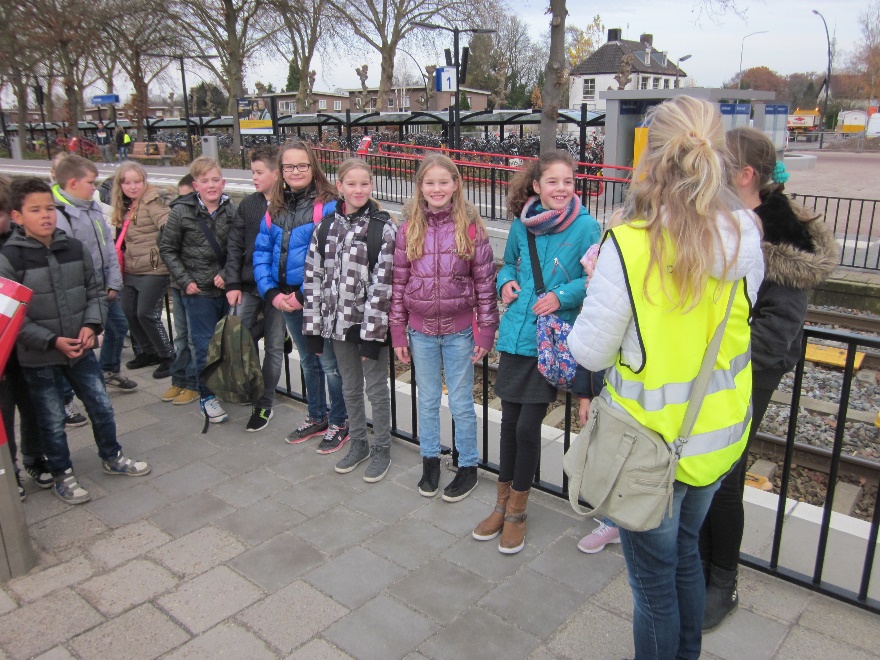 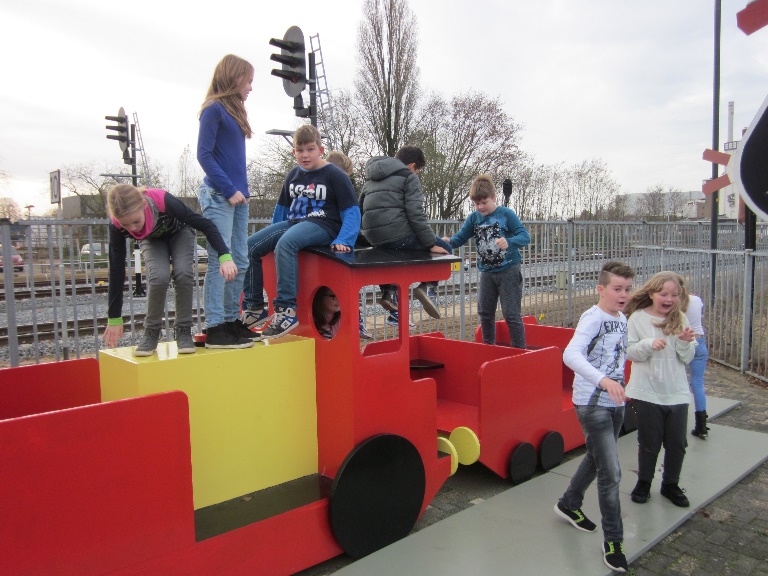 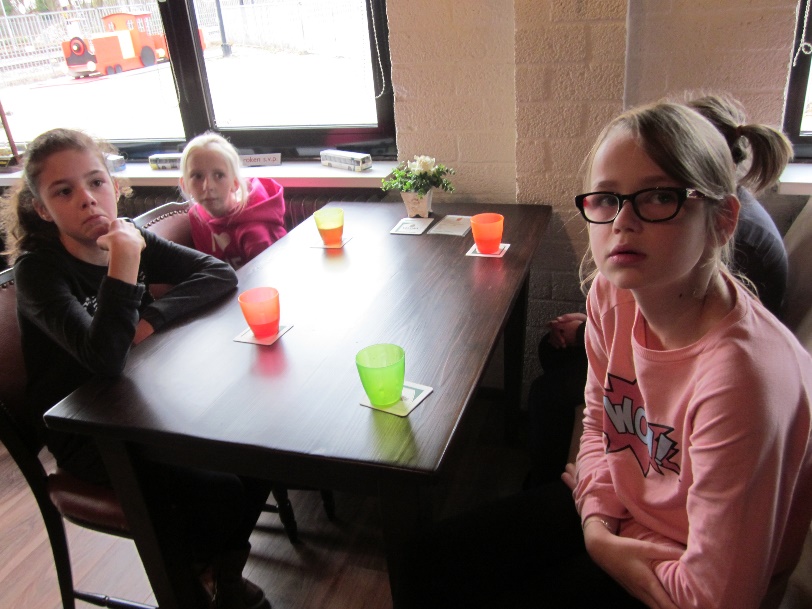 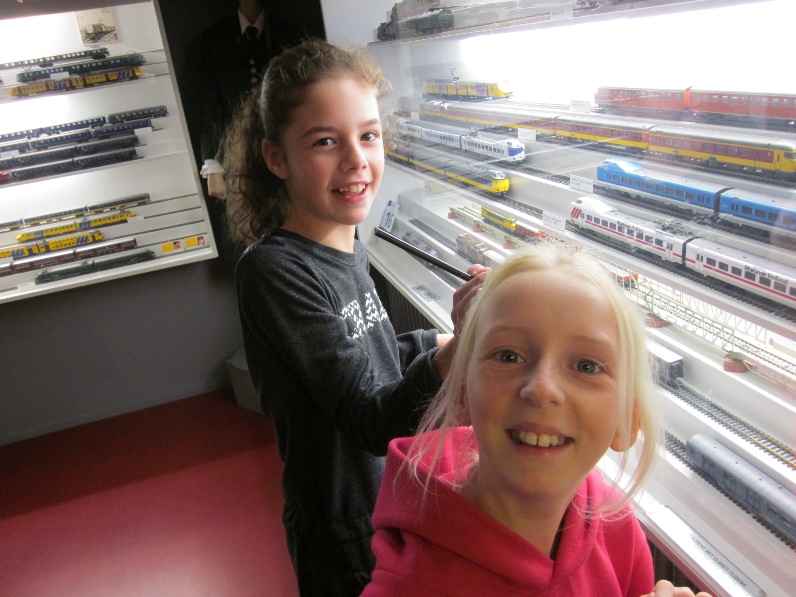 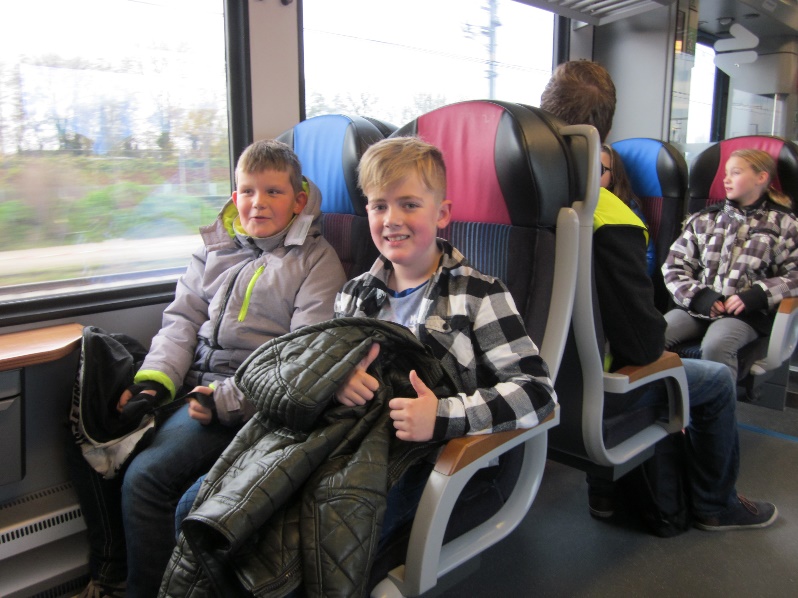 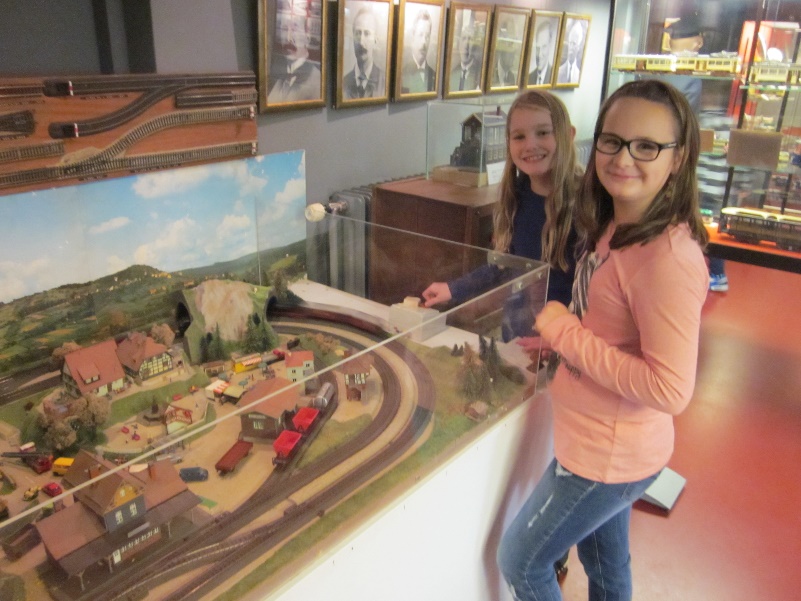 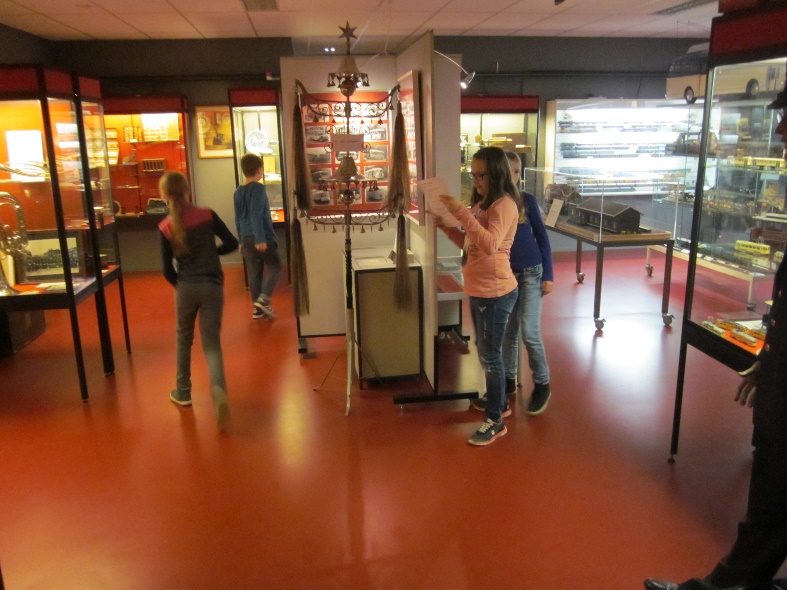 